Проблемы и перспективы развития экологического туризма в Волгоградской области2013ВведениеТуризм играет одну из главных ролей в мировой экономике, обеспечивая десятую часть мирового валового национального продукта. Эта отрасль экономики развивается быстрыми темпами и в ближайшие годы станет наиболее важным ее сектором.ВведениеТуризм играет одну из главных ролей в мировой экономике, обеспечивая десятую часть мирового валового национального продукта. Эта отрасль экономики развивается быстрыми темпами и в ближайшие годы станет наиболее важным ее сектором.Однако рост международного туризма вызывает некоторые негативные последствия, например инфляция, разрушение окружающей среды и нарушение традиций местного населения. Это особенно наглядно проявляется в развивающихся странах, где туристы из более богатых индустриальных стран своим присутствием навязывают присущий им образ жизни и уровень потребления. Следовательно, своевременная и всесторонняя оценка последствий международного туризма является очень важным фактором для составления такой экономической и туристской политики, которая позволяла бы извлекать максимальную выгоду и предупреждать разрушительное воздействие туризма.С начала 80-х годов нашего столетия наметился сдвиг в приоритетах путешественников. Вместо жаркого солнца всё чаще предпочтение отдаётся тенистым лесам, а вместо городских громад — поселениям традиционных народностей. Это заставляет говорить о феномене так называемого экологического туризма, особого сектора туристской области, который, по некоторым оценкам, уже охватывает более 10% туристского рынка, а темпы его роста в 2-3 раза превышают соответствующие темпы во всей индустрии туризма.Актуальность темы дипломной работы состоит в том, что на данный момент происходит усиление антропогенной нагрузки на территорию природного парка «Волго-Ахтубинская пойма». Одним из видов негативного воздействия на ландшафты Волго-Ахтубинской поймы является «дикий» массовый туризм, который на локальном уровне приводит к истощению природных и культурно-исторических ценностей. В связи с вышесказанным, возросла необходимость внедрения принципов экологического туризма на территории данного природного парка.Вернуться в каталог готовых дипломов и магистерских диссертаций –http://учебники.информ2000.рф/diplom.shtmlЦелью данной дипломной работы является изучение проблем и перспектив развития экологического туризма в Волгоградской области (на примере ГБУ Волгоградской области Природный парк «Волго-Ахтубинская пойма»). В рамках поставленной цели решались следующие задачи:— изучение природно-экологических условий и ландшафтно-экологического зонирования Волго-Ахтубинской поймы;изучение литературных и картографических источников по данной теме;изучение теоретико-методологической основы рекреационного природопользования;построение, с учетом всех полученных знаний, нескольких туристических маршрутов на территории Природного парка.В качестве методов исследования были теоретический анализ литературных источников и картографический с применением геоиформационных технологий.Глава 1: Природно-экологические условия и ландшафтно-экологическое зонирование Волго-Ахтубинской поймы.1 Ландшафтная характеристика природно-территориальных комплексов Волго-Ахтубинской поймыТерритория Волгоградской области располагается в пределах степной и полупустынной зон, на протяжении которых природа не остаётся однородной.На чернозёмных почвах в северо-западной части области формируется разнотравно-типчаковая ковыльная степь. На каштановых — ковыльно-типчаковая.Заволжье и Сарпинская низменность, которые характеризуются менее благоприятными почвенно-климатическими условиями представлены полупустынными ландшафтами с разреженным травостоем и преобладанием кустарниковой растительности (полынь — Artemisia, прутняк — Kochia, камфоросма — Camphorosma L.)Настоящим оазисом среди полупустыни является Волго-Ахтубинская пойма. За счёт дополнительного увлажнения паводковыми водами она сложилась как интразональный комплекс луговых и лесных формаций.Ежегодный разлив полых вод, высокий уровень грунтовых вод и как следствие этого более увлажнённый почвенный покров, что позволяет развиваться луговым и древесно-кустарниковым ассоциациям.Совокупность этих факторов вносит в погодные условия поймы существенные отличия от климата водораздельных пространств. Смягчающее действие водоёмов и растительных массивов приводит к тому, что лето в пойме на 10-14 дней продолжительнее, чем в Волгограде, а относительная влажность на 10-12% выше [12]Волго-Ахтубинское междуречье и внутренняя дельта по ландшафтно-экологической ситуации может сравниться с нижним течением рек Гвадалквивир (Испания) и По (Италия).В современных условиях Волго-Ахтубинская пойма является последним фрагментом естественного течения Волги.Субмеридианальная направленность поймы является благоприятным линейным полигоном для развития всех форм жизни.Особую ценность в структуре природно-территориального комплекса (ПТК) представляет экологическая мозаичность биотопов поймы:гидрологическое многообразие формирует естественные нерестилища;водно-болотные угодья служат местом отдыха и кормёжки для многих видов мигрирующих птиц, а также формируют орнитологическое многообразие местной фауны;пограничная зона между луговыми и водными сообществами насыщена гигро- и гидрофильными видами с большим количеством реликтовых и эндемичных растений;особое место занимает экотип — дуб черешчатый, представляющий эволюционно зрелые растительные ассоциации поймы.Техногенное воздействие на Волго-Ахтубинскую пойму определило экологическую угнетённость большей части территории поймы.Интенсивное хозяйственное освоение поймы и её преобразование связано со строительством Сталинградской ГЭС и развитием г. Волжского, площадь которого на 1.01.2000 года составила 14493 га с численностью 299 тысяч человек, при этом плотность составляет 2000 человек на км2.Биоклиматические особенности поймы, в сравнении с водораздельными пространствами определяют рекреационные условия данной территории.Пойма является зоной активного отдыха и местом расположения лечебно-оздоровительных комплексов, туристических баз, лагерей отдыха и садоводческих обществ, общая численность которых составляет 230. Ежегодно в пределах Волго-Ахтубинской поймы устраивается на короткий отдых в общей сложности около 4 млн. горожан [18].В последние годы наблюдается тенденция роста туристических потоков в Волго-Ахтубиискую пойму, среди которых доминируют жители Московской, Ленинградской областей и южного Урала.Многие туристические группы являются сторонниками дикого туризма, для своего отдыха они выбирают не комфортные туристические базы, а укромные уголки поймы, на берегу ериков или озёр, с пышной древесной растительностью и нетронутым травостоем.Низкий уровень экологического образования туристов ведёт к появлению большого числа костровищ, порубам деревьев, загрязнению почвенного горизонта, вытаптыванию травостоя. Данное явление повышает антропогенную нагрузку.Наряду с этим пойма характеризуется высокой степенью сельскохозяйственного освоения территории.Из 200 тыс. га (общей площади Волго-Ахтубинской поймы Волгоградской области) 60 тыс. га составляют лесные угодья, 55 тыс. га образуют водное зеркало, 85 тыс. га составляют с/х угодья, из которых 11 тыс. га составляют орошаемые земли. [22] Применение загрязняющих агротехнических приёмов и неограниченный выпас скота ведут к загрязнению экосистемы биогенными веществами и нарушению биогеохимического баланса.Велико значение поймы и для рыбного хозяйства. В настоящее время промысловый улов рыбы снизился на 80 т., потерян промысловый лов раков.В отдельных участках поймы наблюдается процесс остепнения ландшафта, распространение сорных растений (осот — Sonchus, дурнишник колючий -Xanthium spinosum L.): а также карантинных сорняков (амброзия — Ambrosia L.). В пойме исчезают ранее широко распространённые виды растений и животных (рябчик русский — Fritillaria mihenica, солодка голая -Glycyrrhiza glabra, скопа — Pandion haliaetus. орлан-белохвост — Hatíaeetus albicilla).На настоящий момент основными причинами, ставящими под угрозу существование уникального природно-территориального комплекса это:Нарушение гидрологического режима Волго-Ахтубинской поймы.Применение загрязняющих агротехнологий.Нерегламентированное посещение поймы туристамиВ настоящее время необходимо установить экологическую допустимость хозяйственной деятельности в пределах данной системы, дать научное обоснование перспективам развития с выделением путей рационального и природосообразного ресурсопользования.Антропогенное воздействие на Волго-Ахтубинскую пойму привело к изменению естественного режима эволюции поймы и составляющих компонентов экосистемы, что определило изменение экологических процессов, их качественных и количественных составляющих (сукцессии биоценозов, изменение видовой структуры флоры и фауны).рекреационный ландшафтный природный парк1.2 Ландшафтно-рекреационные зоныЛандшафтно-рекреационные зоны — это часть пространства окружающей природной среды, предназначенная для массового отдыха населения, для восстановления жизненных сил и здоровья людей.Типология загородных территориальных рекреационных образований.рекреационные зоны, включающие рекреационные учреждения и комплексы;загородные парки, лесопарки, лугопарки, рекреационные леса и водоемы.По значимости выделяются территориальные рекреационные образования такие как:. Национального (формируется на основе наиболее ценных природных рекреационных ресурсов и предназначена для организации преимущественно длительного (в период отпусков и каникул) загородного отдыха и оздоровления населения, туризма, в том числе и международного). Ее основу составляют курорты, зоны отдыха и туризма национального (республиканского) значения;. Регионального (формируются для организации длительного и кратковременного с ночлегом загородного отдыха населения в зонах влияния больших городов, испытывающих большую потребность в рекреационных территориях);. Местного (предназначены для организации кратковременного отдыха населения в выходные и будние дни в поселениях и их ближайшем окружении (в зоне 0,5-часовой транспортной доступности). Они включают внутригородские и пригородные рекреационные территории — парки, лесопарки, центры отдыха и развлечений, рассчитанные на массовые посещения отдыхающих.По функциональному назначению выделяются курорты (санаторно-курортное лечение), зоны отдыха (отдых в природном окружении), зоны и центры туризма (познавательный, экологический, спортивный и другие виды туризма).Подсистема санаторно-курортного лечения формируется на основе природных комплексов, обладающих лечебными ресурсами, лечебными минеральными водами, торфогрязями, сапропелями.Подсистема оздоровительного отдыха формируется на основе природных комплексов, благоприятных для организации круглогодичных видов загородного отдыха, а подсистема туризма формируется на основе как историко-культурных, так и природных ресурсов.Территория Природного парка «Волго-Ахтубинская пойма» так же поделена на три ключевые ландшафтно-рекреационные зоны, которые включают в себя:Зона рекреацииЗапрещенные виды деятельности и природопользования:·    предоставление земельных участков, находящихся в государственной, муниципальной собственности, и (или) изменение вида разрешенного использования земельных участков, находящихся в частной собственности, расположенных вне границ населенных пунктов, для целей жилищного строительства, в том числе для индивидуального жилищного строительства;·              создание новых либо расширение существующих садоводческих, огороднических и дачных некоммерческих объединений граждан;·              разработка полезных ископаемых;·              размещение производственных объектов, имеющих повышенную экологическую опасность;·              крупноконтурная распашка земель, организация новых и расширение существующих мелиоративных земель;·              нерегулируемый выпас скота, организация ферм и площадок для дойки, устройство лагерей для скота, мест захоронения скота;·              организация стоянок транспортных средств вне отведенных мест;·              организация и размещение несанкционированных свалок;·              использование навозных стоков на удобрение, размещение складов ядохимикатов, минеральных удобрений и горюче-смазочных материалов;·              организация туристских стоянок и разведение костров вне отведенных для этих целей мест.Разрешенные виды деятельности и природопользования:·    строительство и реконструкция дорог общего пользования при наличии данных объектов в утвержденных в установленном порядке документах территориального планирования;·              возведение объектов рекреации и туризма в соответствии с утвержденными в установленном порядке документами территориального планирования;·              организация по согласованию с дирекцией природного парка туристических стоянок, туристических троп, пешеходных, велосипедных, лыжных и конных прогулок, занятий изобразительным искусством, познавательных, туристических и экологических экскурсий, спортивных соревнований по отдельным видам спорта;·              любительский лов рыбы;·              проведение научно-исследовательских изысканий.Ведение сельского хозяйства осуществляется с учетом агротехнических требований. Регулируется сенокошение по срокам, частоте, высоте стерни и характеру проведения.Использование лесных участков из состава земель лесного фонда, расположенных в границах природного парка, и ведение лесного хозяйства на них осуществляется в соответствии с Лесным планом Волгоградской области и лесохозяйственными регламентами лесничеств.Буферная зонаЗапрещенные виды деятельности и природопользования:·    размещение производственных объектов, имеющих повышенную экологическую опасность;·              организация и размещение несанкционированных свалок;·              использование навозных стоков на удобрение, размещение складов ядохимикатов, минеральных удобрений и горюче-смазочных материалов;·              организация туристских стоянок и разведение костров вне отведенных для этих целей мест.Разрешенные виды деятельности и природопользования:·    регулируемое по срокам, частоте, высоте стерни и характеру проведения сенокошение;·              проведение геологоразведочных работ и разработка общераспространенных полезных ископаемых без применения взрывных работ в ограниченных объемах, необходимых для удовлетворения потребностей природного парка и расположенных на его территории населенных пунктов;·              организация по согласованию с дирекцией природного парка туристических стоянок, познавательных, туристических и экологических экскурсий, спортивных соревнований по отдельным видам спорта.Ведение хозяйственной деятельности осуществляется с соблюдением природоохранного законодательства.Агрохозяйственная зонаЗапрещенные виды деятельности и природопользования:·    предоставление земельных участков, находящихся в государственной, муниципальной собственности, и (или) изменение вида разрешенного использования земельных участков, находящихся в частной собственности, расположенных вне границ населенных пунктов, для целей жилищного строительства, в том числе для индивидуального жилищного строительства;·              создание новых либо расширение существующих садоводческих, огороднических и дачных некоммерческих объединений граждан;·              деятельность, снижающая плодородие почв;·              строительство предприятий, выпускающих продукцию, превышающую гигиенические нормативы;·              строительство транспортных магистралей и сооружений без утвержденных в установленном порядке документов территориального планирования;·              сжигание стерни и сухой растительности.Разрешенные виды деятельности и природопользования:·    строительство перерабатывающих сельскохозяйственных предприятий;·              проведение геологоразведочных работ и разработка общераспространенных полезных ископаемых без применения взрывных работ в ограниченных объемах, необходимых для удовлетворения потребностей природного парка и расположенных на его территории сельскохозяйственных предприятий.В агрохозяйственной зоне регулируется выпас домашних животных с целью сокращения пастбищной нагрузки путем введения экологически обоснованного пастбищеоборота.Регулируется также сенокошение по срокам, частоте, высоте стерни и характеру проведения.В агрохозяйственной зоне рекомендуется развитие экологически чистого сельского хозяйства в пределах существующих сельхозугодий, развитие агротуризма.Использование лесных участков из состава земель лесного фонда, расположенных в границах природного парка, и ведение лесного хозяйства на них осуществляется в соответствии с Лесным планом Волгоградской области и лесохозяйственными регламентами лесничеств.1.3 Рекреационные ресурсы и пути их использования на территории природного паркаМы рассмотрели некоторые особенности морфологической структуры ландшафтов Волго-Ахтубинской поймы и дельты Волги, которая может являться основой развития различных видов рекреационной деятельности в данных регионах.Наиболее сложной структурой обладают ландшафты Волго-Ахтубинской поймы и дельты Волги. В ландшафте Волго-Ахтубинской поймы выделяются северный, центральный и южный подрайоны. Северная пойма, выделяемая до линии Черный Яр — Ахтубинск, характеризуется наличием пойменных ПТК, различных по генезису, возрасту и морфофункциональным показателям. В местах сужения поймы доминируют природные комплексы крупногривистой поймы, при расширении — плоские и мелкогривистые. К русловым ПТК относятся прирусловые отмели и острова-осередки. За прирусловыми отмелями формируются крупногривистые природные комплексы. Они представлены песчаными и супесчаными валами, достигающими высоты 6-8 м над меженью. На их поверхности формируются леса ленточного (галерейного) типа из дуба черешчатого, вяза мелколистного, черного и серебристого тополя, ивы белой. При удалении от крупных водотоков основная роль в формировании природных комплексов принадлежит второстепенным — ерикам, протокам и т.п. Результатом их деятельности является развитие здесь мелкогривистой поймы. В зависимости от условий увлажнения среди данных ПТК выделяют урочища высокого, среднего и низкого уровней с соответствующими для них типами почвенно-растительного покрова. Широко распространены в этой части поймы урочища старичных озер и особенно озер округлой формы, которые со временем зарастают гидрофитами. Северная пойма сменяется средней, которая отмечается до линии Енотаевка-Харабали. Несмотря на многие черты сходства морфологической структуры данной части поймы и северной, вместе с тем здесь имеются некоторые отличия. Округлые озера уступают место многочисленным узким извилистым озерам-старицам и протокам с очень малой кривизной излучин. Очень много на этой пойме песчаных валов и занесенных песком ложбин. Дуб в средней части поймы полностью исчезает, нарастает общая остепненность растительности, особенно луговой. Южная пойма располагается в пустынной зоне и несколько отличается от остальных подрайонов. Здесь преобладают мелкогривистые урочища среднего и низкого уровней. Отмечаются блюдцеобразные понижения, занятые пойменными озерами. Широко распространены остепненные луговые природные комплексы. На прирусловых валах формируются леса ленточного типа из ивы и тополя.Ландшафт дельты Волги также неоднороден. Сложные урочища — межрусловые острова — имеют в разных частях дельты свои особенности, что и приводит ее к дифференциации. Северная, наиболее древняя часть, представлена типичными внутрипойменными урочищами. Отличительная черта морфологической структуры этой части ландшафта дельты — отсутствие бэровских бугров. Помимо ериков и ильменей, здесь отмечаются водоемы старичного типа. На поверхности островов северной части дельты формируются луга — от свежих до переувлажненных. Вокруг водоемов на иловато-болотных почвах образуются заросли из различных видов тростника и рогоза. Центральная часть дельты также состоит из островов, разделенных водотоками различной ширины. Они меньше по площади, чем их аналоги в северной дельты. Основой островов, их своеобразным каркасом, служат бугры Бэра. Вокруг них сформировались култучноравнинные и мелкогривистые урочища с луговой растительностью разной степени увлажнения. Широко распространены ильмени, реже солончаки. Бэровские бугры во многом предопределяют сложный рисунок гидрографической сети данной местности. Выступая в роли своеобразных преград, они способствуют разветвлению, соединению и образованию излучин у различных водотоков. В период весеннего половодья вокруг ильменей и водотоков большие площади заливаются полыми водами, что приводит к появлению своеобразных временных водоемов — полоев. Рост островов центральной части дельты Волги проходил также в результате осушения култуков — мелководных морских заливов дельты. В приморской части дельты преобладают молодые урочища култучных равнин с большим числом мигрирующих водотоков. Здесь много култучных ильменей, а по берегам водотоков располагаются прирусловые валы, за которыми идет образование мелкогривистых урочищ.Природные комплексы Волго-Ахтубинской поймы и дельты Волги благоприятны для различных видов рекреационной деятельности, прежде всего водного туризма, спортивной охоты и рыбалки. При развитии теплоходного туризма большие возможности представляют прирусловые ПТК для использования их в качестве так называемых зеленых стоянок для отдыха и купания. На многочисленных акваториях можно разместить плавательные средства, коммуникации и сооружения рекреационного назначения. Рассматриваемые ландшафты перспективны и привлекательны для развития такого вида массового отдыха, как купально-пляжный. Во многом этому способствует продолжительный купальный сезон — более 120 дней.Ландшафты Волго-Ахтубинской поймы и дельты Волги обладают высоким эстетическим потенциалом, оказывающим значительное психоэмоциональное воздействие на отдыхающих. Этому благоприятствует огромное количество контактных зон водоемов и суши, лесов и лугов, холмистых и равнинных участков, обладающих сильным аттрактивным эффектом. Большое значение имеет также цветовая гамма ландшафтов. Преобладающие в пойме и дельте цвета синих, зеленых и желто-коричневых оттенков благотворно воздействуют на отдыхающих.Наряду с экскурсионно-познавательными факторами ландшафты Волго-Ахтубинской поймы и дельты Волги выделяются наличием ресурсов для спортивной охоты и рыбалки. Это различные виды водоплавающих птиц, зайцы, кабаны и волки. Основные объекты спортивного и любительского рыболовства — вобла, судак, щука, сазан, сом и др. Основой для развития экологического, научного и познавательного туризма могут служить памятники природы, а также Астраханский государственный биосферный заповедник.Глава 2: Теоретико-методологические основы рекреационного природопользования2.1 Виды рекреацииДо середины ХХ в. Волго-Ахтубинская пойма испытывала очень незначительное антропогенное воздействие. Активному освоению препятствовало половодье, затапливавшее всю пойму и продолжавшееся с конца апреля до середины июля. После сооружения Сталинградской ГЭС высота и продолжительность половодья значительно уменьшились, началось заселение поймы и превращение ее во «Всесоюзный огород». В короткие сроки северная часть поймы превратилась в район интенсивного овощеводства. Огромные участки были обвалованы для защиты от весеннего затопления. Но с течением времени хозяйственный профиль северной части Волго-Ахтубинской поймы менялся. В последние два десятилетия уменьшается роль сельского хозяйства. На первый план выходят природоохранная и рекреационная функции этой территории. Рекреационное природопользование стало основным видом природопользования на этой территории. Волго-Ахтубинскую пойму можно со всеми основаниями назвать рекреационным ландшафтом, принимая во внимание всю дискуссионность этого термина [9]. Авторы Д.Р. Васильева и И.И. Потапова считают, что рекреационный ландшафт — это территория, на которой основным видом природопользования является рекреационное, а ареалы различных форм рекреации смыкаются и накладываются друг на друга. Способы отдыха населения на природе довольно разнообразны и зависят как от природных условий, так и от индивидуальных особенностей людей. Применительно к условиям Волго-Ахтубинской поймы можно предложить следующую типологию форм рекреационного воздействия на территорию.. Формы стационарной рекреации — такие типы рекреации, при которых рекреанты концентрируются на определенных участках, оказывая существенное влияние на природу. За пределами таких участков влияние рекреации невелико. Часто (но не всегда) такие участки имеют соответствующую рекреационную инфраструктуру. Участки стационарной рекреации сосредоточены в пригородной зоне городов Волгограда, Волжского, Астрахани, занимая здесь значительную часть территории.. Отдых в лагерях, кемпингах, на туристических базах, объектах физической культуры и спорта (включая специализированные рыболовные базы). Согласно ст. 98 Земельного кодекса РФ, участки, занятые такими объектами, являются землями рекреационного назначения, здесь запрещается деятельность, не соответствующая их целевому назначению.. Экскурсионный туризм организуется в ряде особо охраняемых природных территорий (далее — ООПТ) района исследования. Небольшие по протяженности маршруты посещаются туристами в сопровождении гида-экскурсовода.. Санаторно-курортная рекреация — отдых с целью лечения. Осуществляется в специальных лечебных учреждениях, каких на территории исследуемого района пока немного: грязевой курорт «Тинаки» в окрестностях Астрахани, санаторий «Ахтуба» в г. Волжском. Территория курорта «Тинаки» входит в категорию земель лечебно-оздоровительных местностей и курортов, относящихся к особо охраняемым природным территориям.. Дачная рекреация. Согласно ФЗ № 66 «О садоводческих, огороднических и дачных некоммерческих объединениях граждан» 1998 г., дачный земельный участок — земельный участок, предоставленный гражданину или приобретенный им в целях отдыха (с правом возведения жилого строения, хозяйственных строений и сооружений), с правом выращивания плодовых, ягодных или иных сельскохозяйственных культур. В статье 15 данного закона оговорены ограничения на организацию садовых, огородных и дачных земельных участков на территории ООПТ. Таким образом, расширение сети дачных массивов на территории ООПТ входит в противоречие с действующим законодательством. Вместе с тем, следует отметить, что в условиях Волго-Ахтубинской поймы показатели биологической продуктивности, флористического и фаунистического разнообразия на территории дачных массивов значительно превышают таковые деградированных агроценозов (заброшенных полей), на месте которых обычно и создаются новые дачные общества.. Пляжно-бивуачная рекреация. Относительно небольшие участки побережья Волги и Ахтубы имеют официальный статус городских пляжей и соответствующую инфраструктуру. Гораздо большие площади используются стихийно и не обустроены соответствующим образом.. Формы мобильной рекреации — такие типы рекреации, при которых рекреанты перемещаются на значительные расстояния, посещая как минимум 2-3 участка.. Целевое посещение со сбором грибов, ягод, цветов — рекреация при кратковременном отдыхе сопровождается сбором дикоросов. Рекреанты, как правило, рассредоточиваются по значительной территории.. Спортивная охота и рыболовство (краткосрочные и сезонные лагерно-бивуачные).. Водный туризм: сплав по Волге и Ахтубе. Согласно Единой всероссийской спортивной классификации туристических маршрутов, принятой Федерацией спортивного туризма России, здесь возможно проведение спортивных водных походов I категории сложности и походов выходного дня. Возможен также пешеходный туризм..2 Методологические подходы к расчетам.2.1 Методологические подходы к расчетам рекреационной емкостиДля оценки природной рекреационной емкости территории предлагается методика, которая базируется на комплексном учете ряда факторов, которые отражают уровень оснащения территории системами сбора, хранения, транспортировки и утилизации ТБО, степень и период самовосстановления природной среды, а также уровень рекреационной освоенности территории, зависящий от уровня ее вовлечения в хозяйственный оборот.В общем виде методика определения природной рекреационной емкости территории имеет следующий вид.Максимум допустимых нагрузок на рекреационные территории, которые обычно рассчитываются на единицу площади и должны соответствовать природным рекреационным емкостям, определяются следующим образом [1]:Σт =М нагруз* k f g j q, Sплгде Σт — показатель природной рекреационной емкости территории, чел./га;М нагруз — показатель максимальной нагрузки территории, связанный с влиянием антропогенного фактора (количество людей), чел.;пл — общая площадь рассматриваемой территории, га;, f, g, j, q — система корректирующих поправочных коэффициентов, учитывающих степень развития экологической инфраструктуры и уровень освоенности рекреационной территории.При этом при расчете нагрузки на рекреационные объекты предлагается учитывать не только число посетителей, отдыхающих с учетом фактора сезонности, но и жителей, проживающих на данной территории.В общую площадь территории, на которую оказывается рекреационная нагрузка, включены, кроме особо охраняемых территорий, также земли, занятые сельхозпроизводством, жилой и рекреационной застройкой и др.При расчете рекреационной емкости территории предлагается использовать ряд корректирующих коэффициентов, в том числе коэффициенты охвата рекреационной территории сетями канализации, системой сбора, хранения, транспортировки и утилизации ТБО, коэффициент, учитывающий степень влияния на особо охраняемую территорию, зависящий от категории уязвимости и статуса данной территории (заповедник, национальный парк, курортно-оздоровительная местность и др.), коэффициент самовосстановления природной среды, зависящий от временного периода самовосстановления и степени самовосстановления (высокая, средняя, низкая), а также коэффициент рекреационной освоенности территории, зависящий от уровня ее вовлечения в хозяйственный оборот.Для определения оптимальной природной рекреационной емкости территории предлагается использовать усредненный показатель, который рассчитываем по формуле [1]:Σопт.т =                        Σ макс. т, Σ мин. тгде Σмакс. — максимальная природная рекреационная емкость территории, чел./га;Σ мин.т — минимальная природная рекреационная емкость территории, чел./га;На основе анализа функционирования отдельных рекреационных территорий и объектов, применения аналитического и экспертного подходов могут быть установлены количественные значения корректирующих коэффициентов для расчета природной рекреационной емкости территории..2.2 Методологические подходы к расчетам рекреационной нагрузкиВ условиях культурно-дельтовых равнин Нижней Волги рекреационная дигрессия наземных природных комплексов выражена слабо. Мезофитная и гидрофитная растительности (тростник южный, осоки), является очень устойчивой к вытаптыванию. Особенно это характерно для тростника южного. Имея видоизмененный побег и вставочный рост, поврежденная растительность восстанавливается в течение одного-двух вегетационных сезонов. Сами ландшафты этой зоны однообразны и непривлекательны для туристов, а в ряде случаев просто не допускают наземной рекреации. Рекреанты концентрируются на многочисленных рыболовных базах, спортивный лов рыбы осуществляется с маломерных судов. Рекреационная дигрессия почвенно-растительного покрова не наблюдается. Негативное воздействие рекреантов направлено на аквальные комплексы и проявляется в чрезмерных выловах представителей ихтиофауны, что сказывается как на сокращении биоразнообразия, так и оскудении генофонда популяций.При определении потока рекреантов (отдыхающих и прочих посетителей Парка) важное значение придается определению рекреационной нагрузки. Обычно рекреационной нагрузкой называют количество отдыхающих на единице площади человек/гектар). Ниже следуют данные по использованию рекреационных территорий на основе взаимосвязи между рекреационной нагрузкой и допустимым режимом использования территории (табл. 1).Таблица 1. Рекомендуемый режим пользования и планирования организации территории в зависимости от рекреационных нагрузок и вида природно-территориального комплексаОценка рекреационной нагрузки проводится в три этапа:.        Определить ландшафтно-экологическую структуру рекреационного района (табл. 2);.        Рассчитать площадь природно-территориальных комплексов, используемых для рекреации и их долю в ландшафтно-рекреационном районе (табл. 3; рис.1);.        Вычислить рекреационную емкость территории с учетом норм нагрузки (табл. 4);Таблица 2. Площади основных ПТК проектной территории трех субъектов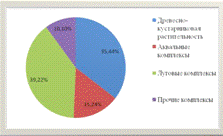 Рисунок 1. Доля ПТК ВБУ Волгоградской области [20]Таблица 3. Предельная рекреационная емкость, чел./г. [20]Наибольшая степень рекреационной дегрессии выражена в пределах русловых валов и надпойменных террас с галерейными лесами. Все обследованные участки с данной формой рекреации характеризуются 4 или 5 стадией рекреационной дигрессии. Для развития ресурсосберегающего рекреационного природопользования, территориально ориентированного на галерейные леса, можно рекомендовать нормы рекреационной нагрузки на лесные комплексы предложенные А.Н. Барминым с соавторами [5]. Экспедиционное обследование района позволило установить, что под неорганизованную рыболовно-бивуачную рекреацию используются практически все участки коренных побережий Волги и Ахтубы, имеющие условия для подъезда и парковки. По этому, рекреационной нагрузке так же подвержены луговые природно-территориальные комплексы. Рекреационное использование аквальных комплексов может быть многофункциональным и так же должно основываться на нормативах различных видов рекреации.Нормы нагрузки на основные природно-территориальные комплексы Волго-Ахтубинской поймы и дельты Волги в современных условиях рассматриваются как инструмент управления рекреационным природопользованием в регионе. Для принятия управленческих решений развития туристической отрасли и перспективного планирования рекреационного природопользования отражающего рекреационную емкость территорий предлагается следующий алгоритм действий, который может быть использован как на уровне субъектов РФ, так и муниципальных образований Волго-Ахтубинской поймы и дельты Волги. Для примера приведем порядок действий при принятии управленческих решений.На данный момент выявлено масштабное негативное воздействие рекреационного природопользования на наиболее ценные природные комплексы Нижней Волги. Существующая динамика и масштабы рекреации создают угрозу оскуднения биологических ресурсов и деградации экосистем проектной территории, выполняющих важную биосферную функцию. Для решения поставленной проблемы в кротчайшие сроки необходимо принятие системы управленческих решений, направленных на регулирование рекреационных нагрузок и рекреационной емкости природных комплексов водно-болотных угодий. Усовершенствование системы рекреационного природопользования, использование позитивного международного опыта, легализация теневого сектора позволят повысить эффективность социально-экономических отношений и обеспечит устойчивое развитие региона.Исследуемая проблема является малоизученной. Существующие статистические данные неполны и противоречивы. Для объективной оценки рекреационного воздействия на экосистемы необходим постоянный мониторинг посещаемости рекреантами природных комплексов, рекреационной интенсивности и нагрузки. Решение данной проблемы — комплексная задача, которая должна объединить усилия администраций регионов, муниципалитетов, научной и гражданской общественности.2.2.3 Методологические подходы к разработке экологических маршрутовДля уменьшения рекреационной нагрузки на природные комплексы природного парка необходима разработка систем экологических маршрутов.Целесообразно объединять отдельные экомаршруты в единые сети, что позволяет регулировать поток посетителей во времени и пространстве, во избежание перегрузки наиболее привлекательных и поэтому часто посещаемых участков.Важнейшей особенностью формирования маршрутной сети является возможность гибко комбинировать использование отдельных участков экологических маршрутов в соответствии с потребностями конкретных целевых групп (здесь учитываются возраст и состав группы, круг интересов участников экскурсии) и объективными факторами (конкретные по годные условия, наличие транспорта и т.п.).Системный подход позволяет учесть как природно-исторические особенности местности, так и специфику сложившегося рекреационного использования и построить эколого-просветительскую деятельность на охраняемой территории наиболее рационально.Принимая во внимание большой спектр рекреационных потребностей реальных и потенциальных посетителей природного парка необходимо предусмотреть разработку единой системы экологических маршрутов. Маршруты должны основываться на анализе природно-исторического потенциала и современного состояния парка, а также существующих и перспективных рекреационных потоков.При построении каждого из предполагаемых экологических маршрутов должны быть учтены живописность окружающей природы, уникальные природные объекты, природные и историко-культурные достопримечательности.Необходимо, чтобы построение маршрутов экологических троп основывался на следующих принципах:минимизация ущерба природным и историческим объектам парка;доступность, удобство и безопасность посетителей;информативность и эмоциональная насыщенность маршрута.Цели создания экологических маршрутов:• формирование экологической культуры граждан, воспитание у них бережного отношения к природе;• обеспечение сочетания активного отдыха на природе с экологическим просвещением и образованием;• регулирование рекреационной нагрузки на природные комплексы и объекты особо охраняемых природных территорий.По содержанию маршруты могут быть ориентированы на различные целевые группы посетителей: организованные учебные, спортивные и корпоративные, семейные, а также и на индивидуальных посетителей.Экомаршруты могут различаться по способу их прохождения. Основными видами экомаршрутов могут считаться:• пешеходные• велосипедные• лыжные• водные• конныеПодобный системный подход к выбору оптимальных экологических маршрутов, учитывающий различные рекреационные потребности посетителей и природоохранный статус территории, является хорошей основой для дальнейшей эколого-просветительской работы непосредственно на местности. Основные этапы разработки сети экомаршрутов:комплексный анализ ресурсов и целевых групп посетителей данной территории с точки зрения создания экомаршрутов;выявление ограничивающих факторов;обоснование маршрутной сети.Глава 3: Рекреационное природопользование на территории Волго-Ахтубинской поймы.1 Пляжно-бивуачная рекреацияОтносительно небольшие участки побережья Волги и Ахтубы имеют официальный статус городских пляжей и соответствующую инфраструктуру. Гораздо большие площади используются стихийно и не обустроены соответствующим образом. Массовый поток рекреантов ведет к масштабным негативным воздействиям на экосистемы и разрушению компонентов ландшафта — формируется очень густая сеть грунтовых дорог, большое количество кострищ, массовая рубка деревьев и кустарника. Следствием неорганизованной рекреации являются усыхание деревьев из-за уплотнения грунта, накопление бытового мусора, регулярные низовые пожары и загрязнение водоемов при незаконной мойке автотранспорта.Данная форма отдыха наблюдается в окрестностях крупных населенных пунктов, часто осуществляется на не санкционированных местах, является самой массовой и оказывает наибольшее негативное воздействия на геосистемы. Пляжная рекреация территориально приурочена к наиболее молодыми и динамичными ПТК ВАП, которыми являются комплексы прирусловых отмелей и кос. Их легко определить по строгой приуроченности к аккумулятивным участкам берегов меандрирующего или дробящегося на рукава речного русла.На обследованных территориях с данной формой рекреации очевидны яркие признаки деградации ПТК. Травянистая растительность и почвенный слой на русловых валах Ахтубы и Волги при пляжной рекреации уничтожены до минерального вещества, древесная растительность сильно угнетена. Большое скопление отдыхающих влечет за собой скопления большого количества ТБО. Обследованный участок [20] пляжно-бивуачной рекреации в окрестностях г. Волжский, п. Киляковка, где был произведен селективный сбор ТБО с территории площадью 3,5 га дал следующий результат. Пластиковые отходы — 72 кг, отходов стекла — 216 кг и 40 кг иных видов отходов. Общая масса селективно собранных отходов в водоохраной зоне составила 328 кг на 3,5 га (94 кг/га). Эти отходы накопились здесь в течение одного года, так как мусор убирается ежегодно.Обследованные участки соответствуют четвертой и пятой степеням рекреационной дигрессии. Для четвертой стадии характерно изреживание древостоя, куртины ослабленного подроста и подлеска находятся среди полян и тропинок, на полянах полностью разрушена подстилка, разрастаются луговые и сорные травы, происходит задернение почвы; доля площади с вытоптанной до минерального слоя почвой — 10,1-25,0 %. Для пятой стадии дигрессии характерно ослабление древесной растительности, — у большинства деревьев корни обнажены и выступают на поверхность, а сами деревья больны или имеют механические повреждения. Большая часть площади лишена растительности, наблюдаются только фрагменты травяного покрова, территории, полностью лишенные травяного покрова, составляют 25-80 % общей площади участка. Доля минерализованной поверхности почвы — более 25 %. Рекреационная полоса вдоль береговой линии колеблется от 20 до 500 м. Плотность рекреантов достигает от 10 до 50 человек на 10 м береговой линии. В суточном потоке отдыхающих можно выделить две рекреационных волны. Первая волна отдыхающих наблюдается с 10 до 15 ч. Вторая волна с 15 до 20 ч..2 Рыболовно-бивуачная рекреацияДанная форма рекреации является наиболее масштабным видом рекреационного природопользования во всех ландшафтно-экологических зонах на территории Нижней Волги в пределах трех субъектов РФ. Волго-Ахтубинская пойма и дельта Волги являются традиционным и очень популярным районом отдыха как для жителей Нижнего Поволжья, так и для отдыхающих из других субъектов России и ближнего зарубежья (Украина, Белоруссия). Эту территорию по праву можно назвать «Меккой рыболовов». Этому способствуют уникальные условия воспроизводства и нагула рыбы. Хотя обилие рыбы в целом уменьшается по мере удаления от Каспия, но даже в северной части Волго-Ахтубинской поймы условия для спортивной и любительской ловли рыбы лучше, чем в других районах Европейской части России. Нижняя Волга славится рыбными богатствами, поэтому основной вид рекреации — рыболовно-бивуачная в сочетании с пляжной.Биологические ресурсы ихтиофауны осваиваются рекреантами по двум направлениям:. Коммерческий туризм — пребывание отдыхающих на рыболовно-спортивных базах.. Неорганизованная рыболовно-бивуачная рекреация.Коммерческий рыболовный туризм использует возобновимые природные ресурсы и при правильной организации может служить стабильным источником доходов для региональных бюджетов, не говоря уже об организаторах туров. В настоящее время въездной туристский поток в Астраханскую область составляет более 2 млн человек ежегодно. Структура потока показывает, что до 90 % приезжих с туристическими целями — рыбаки и охотники, и только 11-12 % туристов (ориентировочно 200-210 тыс. человек в год) приезжают с профессионально-деловыми, экскурсионными и иными целями (по данным Министерства спорта и туризма Астраханской области). Анализируя динамику развития этой сферы, можно заключить, что за последнее десятилетие количество туристов возросло на порядок. Так, в Областной целевой программе «Развитие туризма в Астраханской области на 2003-2006 годы» от 29.11.2002 г. суммарный приток организованных и «диких» туристов в область оценивался всего в 70-80 тыс. человек в год. Такой мощный поток туристов ведет к постепенному оскудению рыбных запасов Нижней Волги. Необходимо принятие мер нормативного регулирования и контроля за развитием этой сферы, чтобы поддерживать устойчивое неистощительное использование биоресурсов Волги. Интересные результаты дает сравнение масштабов промыслового и любитель-ского рыболовства. В 2010 г. суммарная квота на промышленный вылов рыбы в Астраханской области составила 42 976,351 т (по данным Агентства рыбных ресурсов Астраханской области). Квота распределена между 68 организациями-квотопользователями. Если предположить, что каждый из 1,6 млн туристов-рыболовов (90 % из общего потока въезжающих туристов) приезжает в Астраханскую область лишь на 1 день и вылавливает 5 кг рыбы, то суммарный вылов рыбы составит 8 000 т в год. Реальный вылов рыбы значительно выше. Эти цифры говорят о том, что масштабы промышленного и любительского вылова рыбы сопоставимы. Социальная роль обоих видов рыболовства для региона велика. Промысловый лов обеспечивает сельское население работой, рыбоперерабатывающие предприятия — сырьем, а население области — продуктами питания. Любительское рыболовство также дает продукцию в виде рыбы, часть которой потребляется на месте, а часть увозится в другие регионы. Организованный рыболовный туризм создает рабочие места (персонал рыболовных баз), обеспечивает прямые налоговые поступления в бюджет (с одной рыболовной базы — порядка 700-800 тыс. руб. в год). Кроме того, туризм оживляет огромный рынок товаров и услуг: горюче-смазочные материалы, рыболовное и туристическое оборудование, сувенирная продукция, продукты питания и пр. При обеспечении неистощительного использования рыбных ресурсов рыболовный туризм благоприятен для экономики Астраханской области. В перспективе он может частично заместить промышленный лов рыбы, который неизбежно будет сокращаться вследствие урбанизации и оттока населения из сельской местности. Плотность туристических рыболовных баз закономерно увеличивается от верховой к дельтовой части Нижней Волги. По данным двух общественных организаций — «Астраханская туристская гильдия» и «Астраханский туристический союз», в Астраханской области насчитывается около 430 туристических и рыболовных баз. Но данные об общем количестве туристических баз очень противоречивы. Д.Р. Васильева и И.И. Потапова [9] в своей публикации приводят данные о примерно 800 туристических базах, при этом замечая, что официально зарегистрированы не более половины, что, в целом, соответствует данным туристической гильдии и туристического союза. Согласно реестру субъектов туристической деятельности Астраханской области, на территории области зарегистрировано 607 субъектов. Рыболовные базы, являющиеся субъектами туристической отрасли, строго контролируются различными ведомствами. Нормирование потока туристов осуществляется путем квотирования вылова рыбы. На рыболовную базу годовая квота составляет 10-12 т. Лодки оснащаются емкостями с водой для хранения живой рыбы. Весь улов по возвращении с рыбалки сортируется по видам, взвешивается и документируется. Руководство отдельных турбаз пропагандирует использование принципа «Поймал — отпусти!», который пользуется все большей популярностью. Таким образом работа организована примерно на 80 базах, имеющих статус рыболовных. Практика показывает, что квоты на вылов турбазам можно даже уменьшить, поскольку реальное использование квоты составляет около 5 т в год, то есть менее 50 %. Однако в соответствии с размером квоты находится объем рыбохозяйственных мероприятий, которые должны профинансировать и (или) провести владельцы рыболовных баз. Ситуация с развитием туризма в Астраханской области осложняется наличием большого количества «неофициальных» турбаз. Многие организации и частные лица региона строят и оснащают помещения для приема туристов, обеспечивают их моторными лодками и пр. Вместимость таких «Домов рыбака» невелика, обычно до 10 мест, благодаря чему их постояльцев можно выдать за «гостей», «друзей» и т. п. Такие заведения вскоре обзаводятся стабильным кругом клиентов и, фактически, функционируют как рыболовные базы, не платя никаких налогов и никем не контролируясь. Это позволяет им существенно снижать цены на свои услуги. При средней стоимости проживания на рыболовных базах около 2 500 руб. в сутки, в домах рыбака можно останавливаться за 500-1 000 руб. в сутки (по состоянию на 2012 г.). Использование биоресурсов постояльцами этих турбаз также никак не контролируется. Формально постояльцы таких Домов Рыбака занимаются рыболовством на общих основаниях, прописанных в Правилах любительского и спортивного рыболовства России. Долгое время в этих правилах имелось ограничение суточной нормы вылова в 5 кг на человека, но недавно эту норму отменили. До принятия в стране новых Правил рыболовства, возможности рыбаков — любителей ничем не ограничены, и в частных Домах Рыбака процветает хищническая заготовка, обработка (засолка, заморозка, вяление, копчение) и вывоз рыбы за пределы региона. Несмотря на возрастающее количество въезжающих туристов, противоречивая ситуация складывается с освоением квот вылова водных биоресурсов (рис. 2).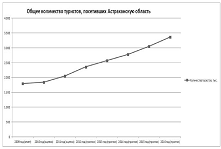 Рис. 2 Динамика въездного туризма в Астраханской области (информация из отраслевой целевой программы «Развитие туризма в Астраханской области на 2011-2016 годы», утвержденная Постановлением Правительства Астраханской области от 30.12.2010 № 641-П)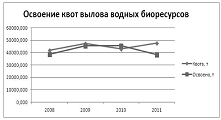 Рис. 3 Динамика освоения квот вылова водных биоресурсов (по данным Агентства по рыболовству и рыбоводству Астраханской области, 2011г.)Описанная ситуация имеет тенденции к дальнейшему развитию. В 2010-2011 гг. оживился рынок жилья в сельских поселениях Астраханской области. (Рис. 3) Частные инвесторы приобретают домовладения в этих поселениях и в кратчайшие сроки превращают их в нелегальные гостиницы для приезжих рыбаков. Из числа местных жителей нанимается управляющий и заведение приступает к работе. Подобные Дома Рыбака уже в 2011 г. перехватили до 1/3 потока туристов, соответственно снизились доходы законопослушных владельцев рыболовных баз и налоговые поступления в бюджет.Масштабы рыболовного туризма в Волгоградской области оценить сложнее. Специализированных баз отдыха, имеющих статус «рыболовных», значительно меньше и их насчитывается единицы. Фактически по типу рыболовных функционирует 3-4 базы отдыха на р. Волга в Ленинском районе. Участки для любительского рыболовства не выделены, квот на вылов рыбы они не получают, постояльцы баз занимаются рыбалкой на общих основаниях в соответствии с Правилами рыболовства для Волжско-Каспийского рыбохозяйственного бассейна (раздел 5 — Любительское рыболовство). Количество неорганизованных рыбаков любителей можно приблизительно оценить путем учета рыбаков, въезжающих на территорию поймы через мост в г. Ленинск. Пойма в пределах Среднеахтубинского района слишком освоена и мало популярна у рыбаков. В будние дни поток рыболовов невелик, 2-3 десятка машин в день. В выходные, через Ленинский мост в пойму въезжает в среднем 170 машин в день (зимний сезон) — более 200 (летне-осенний сезон). В каждом автомобиле в среднем 4 рыбака, то есть 700-800 человек в день. Это довольно приблизительный подсчет. В ряде случаев нам случалось учитывать на берегах некоторых ериков (Старая Ахтуба, Булгаков, Калинов) одномоментно более 100 рыбаков, в среднем по одному на 10-20 м береговой линии. Вылов рыбаками-любителями составляет соответственно 3,5-4 т рыбы в выходной день и несколько центнеров в будни. По самым приблизительным оценкам, годовой вылов рыбаками-любителями на этом участке составляет не менее 300 т. В Волгоградской области любительское рыболовство также развивается быстрыми темпами. В отчете Нижневолжскрыбвода за 1996 г. фигурирует количество учтенных в Волгоградской пойме рыбаков-любителей — 1 833 человека за год, суммарный вылов рыбы составил 2 301 кг (за весь год). Промысловый лов в водоемах поймы в середине 1990-х гг. составлял порядка 50 т в год, в настоящее время промысловый лов в Волго-Ахтубинской пойме Волгоградской области практически не ведется.Неорганизованная рыболовно-бивуачная рекреация. Экспедиционное обследование района исследования позволило установить, что под неорганизованную рыболовно-бивуачную рекреацию используются практически все участки коренных побережий Волги и Ахтубы, имеющие условия для подъезда и парковки, наличие древесной растительности желательно (но не обязательно). Особой рекреационной привлекательностью обладают вершины крутых излучин Волги и Ахтубы, которым в подводном рельефе соответствуют глубокие омуты и ямы. При наличии мостов и паромов широко используются внутренние водоемы поймы и пойменные берега основных русел. На подходящих участках берега бивуаки рыболовов располагаются через 20-25 м, иногда почти сплошной полосой. В ходе полевых работ авторами проводились опросы отдыхающих, что позволило составить обобщенный «социологический портрет» рекреанта. Рекреанты хорошо оснащены технически — автоприцепы, моторные лодки, бензоэлектрогенераторы, бензопилы. Для приготовления пищи чаще используются газовые горелки, мангалы с магазинным углем. Многие рекреанты посещают излюбленные места семьями ежегодно в течении 10-15 лет. Наиболее актуальной проблемой отдыхающие считают накопление на стоянках бытовых отходов. Попытки местных администраций организовать вывоз мусора несистемны и кратковременны. Отдыхающие готовы оплачивать вывоз бытового мусора в пределах 20 руб. в день. Все отдыхающие отмечают снижение выловов рыбы, уменьшение количества крупных экземпляров, резкое сокращение численности некоторых видов, в первую очередь сазана. В общем потоке рекреантов с апреля по ноябрь можно выделить 4 волны (табл. 4).Таблица 4 — Сезонная динамика рыболовной рекреации на Нижней ВолгеОсенью в пойму массово прибывают рыбаки-«заготовители», зачастую издалека (центральные области России). Промысловые виды рыб вылавливаются массово, с активным использованием запрещенных способов лова. Пойманная рыба на месте подвергается засолке, вялению и копчению и вывозится за пределы региона как готовая продукция.В качестве дополнительного рыболовного сезона можно выделить период подледного лова (декабрь-март). Влияние этого вида рекреации на природные комплексы поймы сложно оценить однозначно. Влияние на почвы и растительность в этот период ничтожно, основную часть вылова составляют мелкие экземпляры массовых видов рыб — плотвы и окуня, являющихся пищевыми конкурентами более ценных промысловых видов рыб. Массовое бурение рыболовных лунок улучшает аэрацию водоемов. Рыболовы не устраивают бивуаков и кострищ, большую часть времени проводят на льду водоемов. Поэтому зимнюю подледную рыбную ловлю можно считать щадящей формой рекреации. В северной части поймы (в пределах Волгоградской области) специальная регламентация зимней рыбалки не нужна, так как дневной улов рыбака редко превышает норму в 5 кг.3.3    Дачная рекреацияДачная рекреация — особый тип пребывания на территории Парка, требующий особого просветительского подхода — дачная рекреация, коллективные садоводческие товарищества.Это довольно хорошо организованная группа отдыхающих, среди которых можно найти достаточное количество добровольных помощников по поддержанию порядка в Природном парке.Здесь возможна разного вида лекционно-образовательная деятельность, направленная в первую очередь на повышение уровня культуры и экологизации земледелия, выращивание экологически чистой продукции, в т.ч. и для посетителей Парка.В функционировании и организации дачных поселков можно выделить такие отличительные особенности:расположение преимущественно в сельской местности, в непосредственной близости от сельских поселений. Часто дача представляет собой собственно деревенский дом, расположенный непосредственно в селе;основное занятие дачников — это выращивание сельскохозяйственной продукции;собственники дач — преимущественно городские жители;организованные дачные поселки расположены на транспортных пригородных магистралях. Причем, чем больше видов транспортных путей расположено в одном и том же направлении, тем больше организованных дачных поселков вблизи них находится;большая концентрация дачных поселков отмечается в 50-километровой зоне крупных городов;потоки дачников образуют сезонные и недельные миграции городского населения и нагрузки на дорожную сеть;дача не является существенным источником регулярного дохода;использование дачи имеет ярко выраженный сезонный характер и другие специфические черты.Большинство названных особенностей, главные из которых являются — месторасположение, смена постоянного места жительства, организованные людские потоки и отсутствие заработка, — подводят исследователей к включению дачи в классификацию видов туризма. Все чаще в профессиональной литературе поездка на дачу приравнивается к таким видам туризма, как сельский туризм, агротуризм, деревенский или фермерский туризм и т.п. Такое мнение в некоторой степени подкрепляется Международными рекомендациями по статистике туризма, разработанными ООН в 2008−2010 гг. В документе говорится: «… п. 2.28. Поездки в дачные дома обычно считаются туристскими поездками. Признавая растущее значение таких поездок во все большем числе стран, а также учитывая специфику соответствующих расходов и видов деятельности, составителям статистики туризма рекомендуется измерять такие поездки отдельно в целях анализа и международного сопоставления. В связи с дополнительными проблемами в плане классификации, измерения и анализа, возникающими в результате появления инновационных форм владения дачными домами на условиях совместной аренды (таймшер), странам рекомендуется документировать данные по поездкам в дачные дома и включать это описание в метаданные по статистике туризма». В этом же документе приводятся рекомендации исключить дачные дома из понятия «обычная среда», оставив внутри него только место постоянного проживания лица, а также место работы, учебы или иное место, которое посещается человеком регулярно и часто в ходе повседневной жизни (посещение друзей или родственников, торговых центров, религиозных, медицинских или иных учреждений), даже если это место находится далеко от постоянного места жительства или в другом населенном пункте.3.4 Экологический туризмМеждународный туризм, развитие которого идет семимильными шагами, как одна из процветающих областей, имеет непосредственное отношение к этому вопросу. Одним из наиболее приоритетных течений сегодняшнего международного туризма является экологический туризм. Это не случайно, поскольку главная причина дальнейшего развития сферы гостеприимства основывается в неотрегулированности отношений в системе «туризм — экология». Отсюда и появляется происхождение понятий «мягкий туризм», или «зеленый туризм». Именно ориентацией на экологическую составляющую в целях привлечения туристов можно объяснить повышенную склонность в последнее время к посещению мест с незагрязненной природой.На возникновение экологического туризма оказали значительное влияние процессы индустриализации и урбанизации. Несомненно, что индустриализация усиливает экономическую мощь страны, создает материальные предпосылки для ее дальнейшего развития. Но вместе с тем, она суживает жизненное пространство людей, ограничивая их подвижность, навязывая человеку диктуемый им ритм и темп жизни.Экологический туризм — это такой вид туризма, который выражается в активном времяпрепровождении человека в природной среде не только с использованием ее рекреационных, познавательных и иных возможностей, но и с учетом их сохранения и приумножения, как на сознательном, так и на практическом уровне.Основная идея экологического туризма — это, прежде всего, забота об окружающей природной среде, которую используют в туристских целях. Именно такое потребление богатств природы в сочетании с экологическим образованием, утверждением важности ее охраны и является отличительной чертой экологического туризма. Идея получает конкретное воплощение в том, что экологический туризм основан на:постоянном, систематическом и целенаправленном культивировании критериев равновесия окружающей нас природной среды;гармонизировании отношений между экологией, обществом и экономикой;ориентировании турорганизаций на сохранение и приумножение потребительной стоимости природной среды за счет выделения части туристских доходов на решение связанных с этим задач;подчинении кратковременных интересов получения прибыли от туризма долговременным интересам сохранения природы для будущих поколений, а также для дальнейшего развития туризма;формировании у туристов чувства личной ответственности за состояние природы и ее будущее, утверждая в их сознании принадлежность к ней в качестве ее органической части.В настоящее время выделяют несколько основных видов экологического туризма (рис.4): Номер рисунка?альпинизм и горныйпарусный спортмоя палатка (homepage)водный туризмспелеологияподводное плаваниевелопробег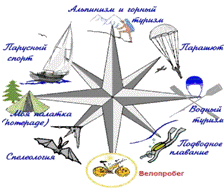 Рис. 4. Виды экологического туризмаПодробнее хотелось бы остановиться на таком виде экологического туризма, как велопробег.В 2013-2015 году нами было успешно организованно два велопробега.Первый велопробег, организованный в 2013 году на озере Круглом, прошел под лозунгом «Здоровая пойма — здоровый туризм!». Участниками заезда стали студенты, магистранты и некоторые преподаватели кафедры «Экологии и природовользования» Волжского Гуманитарного Института, члены научно-учебного экологического отряда «Бригантина», а так же ученики 19 школы и машиностроительного техникума.Под научным руководством Анны Игоревны Кочетковой, нами был спланирован веломаршрут. При выборе трассы нами были учтены факторы проходимости, протяженности и рекреационной привлекательности маршрут.В конце маршрута для всех участников велопробега было организованно чаепитие под открытым небом, различные игры, конкурсы, физкультурно-спортивный праздник, а так же мастер класс по оригами, посвященному редкому исчезающему виду журавлю-красавке.Организованный нами велопробег получил свой отклик в местных СМИ. Информация о прошедшем велопробеге была опубликована в газете «Волжская правда», газете «Ноосфера» Волжского Гуманитарного Института  на сайте кафедры «Экологии и природопользования» ВГИ (ф) ВолГУ, на сайте ДЮЦ «Русика», публикации на интернет-сайте газеты «Волжская правда», так же была создана группа на сайте «Вконтакте».Так же 23 мая 2015г. нами был организован велопробег в рамках «Дня Волги». Маршрут был также составлен под научным руководством Кочетковой Анны Игоревны.Маршрут велопробега был проложен на территории Волго-Ахтубинской поймы и охватил основные природные достопримечательности ее окрестностей: ерики и озеры, дубравы, тополевники, заливные луга и т.п. Кульминацией мероприятия будет организация экологического мероприятия в результате которого участники-спортсмены подведут итоги увиденного и сформулируют выводы, направленные на сохранение, восстановление и поддержание в надлежащем состоянии окрестностей Волги, в том числе и уникальный природный комплекс нашего региона — Волго-Ахтубинскую пойму. В рамках этого велопробега нами также была организована культурно-развлекательная программа для горожан и участников велопробега: специальные информационные и игровые площадки, основной целью которых было экологическое посвящение и привлечение внимания к экологическим проблемам Волго-Ахтубинской поймы.Велоспорт является одним из самых экологичных и полезных для здоровья видов туризма. Он привлекателен ощущением скорости, свободы, а также возможностью полноценного отдыха на природе.Веломаршруты, на наш взгляд, наиболее подходящий вид экологического туризма для отдыха в природном парке «Волго-Ахтубинская пойма». Нами было разработано 3 веломаршрута различных направлений, которые были бы интересны различным группам людей.Ниже представлены описания маршрутов, их цели и задачи, программа.Веломаршрут эколого-просветительский (пос. Бурковский — оз. Безымянное)Описание: протяженность маршрута 4 км. Участие в веломаршруте эколого-просветительского туризма позволяет сочетать активный отдых с познанием природы. Маршрут проложен на местности с учетом особенностей ландшафта, и пересекает различные по своему содержанию формы рельефа и растительные сообщества, типичные для природного парка «Волго-Ахтубинская пойма». Уникальное сочетание дубрав и водно-болотных угодий создают неповторимый пейзаж Волго-Ахтубинской поймы. На территории маршрута представлены лесные и луговые сообщества поймы, водно-болотные угодья.Цель: обустройство и обеспечение функционирования экологической тропы эколого-просветительского назначения.В свою очередь, реализация поставленной цели позволит расширить кругозор жителей поймы и приезжающих отдохнуть на ее территории. После проведения мероприятия участники станут больше знать о природе и особенностях Волго-Ахтубинской поймы и начнут пропагандировать бережное отношение к ней, что лежит в основе экологического туризма.Основные задачи:·        формирование у молодежи духовно-нравственных ценностных установок на созидательную активность;·        развитие волонтерского движения;·        экологическое воспитание подрастающего поколения;·        пропаганда здорового образа жизниКатегория участников: учащиеся младших, средних и старших классов местных школ, учителя, студенты профильных ВУЗов.Общее количество участников велопробега 10-15 человек. Возраст участников от 12 до 40 лет.Программа эколого-просветительского веломаршрута пос.Бурковский — оз. БезымянноеСмотрите также:   Дипломная работа по теме "Правовые аспекты участия несовершеннолетних в семейных правоотношениях"Сбор участников велопробега — пос.Бурковский (МОУ «Бурковская СОШ»).Завершение велопробега — оз. Безымянное.Веломаршрут научно-исследовательский пос. Лещев — оз. СотовоОписание: протяженность маршрута 10 км. Государственный охотничий заказник «Лещевский», где сохранились типичные пойменные дубравы. Парковые дубравы образуют южный форпост дуба черешчатого на юго-востоке Европы. Большую ценность представляет пойменный экотип дуба. В пределах заказника можно встретить дубравы в возрасте 200-300 лет, а также виды растений, занесенные в Красную книгу.Озеро Сотово — это прекрасное место для орнитологических наблюдений. Совсем недавно вблизи этого озера была установлена смотровая башня. Неподалеку от озера существует фазанарий, который так же будет интересно посетить участникам велопробега.Цель: знакомство с лесными сообществами, парковыми дубравами, возрастными дубравами (200-300 ле), проведение орнитологических наблюдений, а так же знакомство с редкими и исчезающими видами растений и животными, занесенными в Красную Книгу Волгоградской области.Основные задачи:·  Осуществление научно-исследовательской деятельности;·  Всестороннее изучение объектов оз. Сотово и Гос.заказника «Лещевский», оз. Клешни;·        Проведение необходимых для участников наблюдений, анализов и проб;·        систематизация, расширение и закрепление профессиональных знаний;·        пропаганда здорового образа жизниКатегория участников: студенты профильных ВУЗов, преподаватели. Общее количество участников велопробега 10-15 человек. Возраст участников от 18 до 40 лет.Программа научно-исследовательского веломаршрута пос.Лещев — оз.СотовоСбор участников велопробега — пос.ЛещевЗавершение велопробега — оз. СотовоВеломаршрут спортивный (повышенной сложности) пос. Ср. Ахтуба (Природный парк «Волго-Ахтубинская пойма») — г. Ахтубинск (Природный парк «Волго-Ахтубинское междуречье»)Описание: протяженность маршрута 131 км. Знакомство с ландшафтно-рекреационными особенностями двух Природных парков «Волго-Ахтубинская пойма» и «Волго-Ахтубинское междуречье». Трехдневный велопробег, с двумя основными стоянками для отдыха и ночлега на берегу пойменных водоемов.Цель: привлечение внимания к экологическим проблемам двух природных парков, как к единому природному образованию.Основные задачи:·  Знакомство с природными особенностями парков;·        укрепления связей между природными парками «Волго-Ахтубинская пойма» и «Волго-Ахтубинское междуречье»;·        организации отдыха и досуга любителей спорта;·        укрепление здоровья, повышение выносливости участников велопробега;·        пропаганда здорового образа жизниКатегория участников: люди, имеющие хорошую спортивную форму.Общее количество участников велопробега 6-10 человек. Возраст участников от 18 до 40 лет.Программа спортивного (повышенной сложности) веломаршрута пос.Ср.Ахтуба — г.АхтубинскСбор участников велопробега — пос.Ср.АхтубаЗавершение велопробега — г. АхтубинскЗаключениеУсиление антропогенной нагрузки на территорию природного парка «Волго-Ахтубинская пойма» явилось основой для постановки цели данной работы: изучение проблем и перспектив развития экологического туризма в Волгоградской области (на примере ГБУ Волгоградской области Природный парк «Волго-Ахтубинская пойма»).В ходе выполнения данной работы были изучены ландшафтная характеристика природно-территориальных комплексов Волго-Ахтубинской поймы, а так же теоретико-методологические основы рекреационного природопользования.Было выяснено, что в современных условиях Волго-Ахтубинская пойма является уникальным природным образованием, последним фрагментом естественного течения Волги.Субмеридианальная направленность поймы является благоприятным линейным полигоном для развития всех форм жизни.Особую ценность в структуре природно-территориального комплекса (ПТК) представляет экологическая мозаичность биотопов поймы:гидрологическое многообразие формирует естественные нерестилища;водно-болотные угодья служат местом отдыха и кормёжки для многих видов мигрирующих птиц, а также формируют орнитологическое многообразие местной фауны;пограничная зона между луговыми и водными сообществами насыщена гигро- и гидрофильными видами с большим количеством реликтовых и эндемичных растений;особое место занимает экотип — дуб черешчатый, представляющий эволюционно зрелые растительные ассоциации поймы.В последние годы наблюдается тенденция роста туристических потоков в Волго-Ахтубиискую пойму, среди которых доминируют жители Московской, Ленинградской областей и южного Урала.Низкий уровень экологического образования туристов ведёт к появлению большого числа костровищ, порубам деревьев, загрязнению почвенного горизонта, вытаптыванию травостоя. Данное явление повышает антропогенную нагрузку.На настоящий момент основными причинами, ставящими под угрозу существование уникального природно-территориального комплекса это:Нарушение гидрологического режима Волго-Ахтубинской поймы.Применение загрязняющих агротехнологий.Нерегламентированное посещение поймы туристамиТерритория Природного парка «Волго-Ахтубинская пойма» поделена на три ключевые ландшафтно-рекреационные зоны, которые включают в себя:Зону рекреацииБуферную зонуАгрохозяйственную зонуТак же, в данной дипломной работе, нами были рассмотрены некоторые особенности морфологической структуры ландшафтов Волго-Ахтубинской поймы и дельты Волги, которая может являться основой развития различных видов рекреационной деятельности в данных регионах.В ландшафте Волго-Ахтубинской поймы выделяются северный, центральный и южный подрайоны. Северная пойма, выделяемая до линии Черный Яр — Ахтубинск, характеризуется наличием пойменных ПТК, различных по генезису, возрасту и морфофункциональным показателям. В местах сужения поймы доминируют природные комплексы крупногривистой поймы, при расширении — плоские и мелкогривистые. К русловым ПТК относятся прирусловые отмели и острова-осередки. За прирусловыми отмелями формируются крупногривистые природные комплексы. Они представлены песчаными и супесчаными валами, достигающими высоты 6-8 м над меженью.На их поверхности формируются леса ленточного (галерейного) типа из дуба черешчатого, вяза мелколистного, черного и серебристого тополя, ивы белой. При удалении от крупных водотоков основная роль в формировании природных комплексов принадлежит второстепенным — ерикам, протокам и т.п. Результатом их деятельности является развитие здесь мелкогривистой поймы. В зависимости от условий увлажнения среди данных ПТК выделяют урочища высокого, среднего и низкого уровней с соответствующими для них типами почвенно-растительного покрова. Широко распространены в этой части поймы урочища старичных озер и особенно озер округлой формы, которые со временем зарастают гидрофитами. Северная пойма сменяется средней, которая отмечается до линии Енотаевка-Харабали. Несмотря на многие черты сходства морфологической структуры данной части поймы и северной, вместе с тем здесь имеются некоторые отличия. Округлые озера уступают место многочисленным узким извилистым озерам-старицам и протокам с очень малой кривизной излучин. Очень много на этой пойме песчаных валов и занесенных песком ложбин. Дуб в средней части поймы полностью исчезает, нарастает общая остепненность растительности, особенно луговой. Южная пойма располагается в пустынной зоне и несколько отличается от остальных подрайонов. Здесь преобладают мелкогривистые урочища среднего и низкого уровней. Отмечаются блюдцеобразные понижения, занятые пойменными озерами. Широко распространены остепненные луговые природные комплексы. На прирусловых валах формируются леса ленточного типа из ивы и тополя.При анализе рекреационного воздействия на территорию, мы выяснили, что существует несколько форм такого воздействия:. Формы стационарной рекреации — такие типы рекреации, при которых рекреанты концентрируются на определенных участках, оказывая существенное влияние на природу. За пределами таких участков влияние рекреации невелико. Часто (но не всегда) такие участки имеют соответствующую рекреационную инфраструктуру. Участки стационарной рекреации сосредоточены в пригородной зоне городов Волгограда, Волжского, Астрахани, занимая здесь значительную часть территории.. Формы мобильной рекреации — такие типы рекреации, при которых рекреанты перемещаются на значительные расстояния, посещая как минимум 2-3 участка.В ходе выполнения работы, мы, принимая во внимание большой спектр рекреационных потребностей реальных и потенциальных посетителей природного парка, рекомендовали предусмотреть разработку единой системы экологических маршрутов. Маршруты должны основываться на анализе природно-исторического потенциала и современного состояния парка, а также существующих и перспективных рекреационных потоков.При построении каждого из предполагаемых экологических маршрутов должны быть учтены живописность окружающей природы, уникальные природные объекты, природные и историко-культурные достопримечательности. Необходимо, чтобы построение маршрутов экологических троп основывался на следующих принципах:минимизация ущерба природным и историческим объектам парка;доступность, удобство и безопасность посетителей;информативность и эмоциональная насыщенность маршрута.Цели создания экологических маршрутов:• формирование экологической культуры граждан, воспитание у них бережного отношения к природе;• обеспечение сочетания активного отдыха на природе с экологическим просвещением и образованием;• регулирование рекреационной нагрузки на природные комплексы и объекты особо охраняемых природных территорий.На завершающем этапе выполнения данной работы, нами так же были предложены несколько вариантов авторских маршрутов дл велопробегов на территории природного парка «Волго-Ахтубинская пойма».Список использованных источников1. Особо охраняемые природные территории: проблемы, решения, перспективы / А. Н. Бармин [и др.]. — Астрахань: Изд-во «АЦТ», 2010.. Бармин А. Н., Иолин М. М. Исследования устойчивости растительности Волго-Ахтубинской поймы и дельты р. Волги к рекреационным нагрузкам // Эколого-биологические проблемы Волжского региона и Северного Прикаспия. Астрахань, 2002. С. 197―198.. Бармин А. Н., Комаров А. И. Особенности рекреационного природопользования в северо-восточной части Волго-Ахтубинской поймы // Туризм и рекреация: инновации и ГИС-технологии. — Астрахань, 2011. С. 69―73.. Бармин А. Н., Марьин Н. Н., Иолин М. М. Рекреационные нагрузки в пойме и дельте р. Волги: определение и регулирование //Южно-Российский вестник геологии, географии и глобальной энергии. 2006. № 3(16). С. 35―41.. Блга Н. Н., Рудык А. Н. Нормирование рекреационных нагрузок на городские и пригородные ландшафты: основные аспекты // Ученые записки Таврического национального университета им. В. И. Вернадского Серия «География». Том 14. № 1 (2001). С. 22―25.. Благоустройство лесопарков. Основные предпосылки формирования лесопарков в СССР. / Г. М. Гаврилов, М. М. Игнатенко. — М.:Агропромиздат,1987.. Боронин И. Я., Дымова Т. В., Манапов Э. Ш. Влияние рекреационного вытаптывания на растительность дельты р. Волги // Эколого-биологические проблемы бассейна Каспийского моря и водоемов внутреннего стока Евразии. ― Астрахань, 2008. С. 243―245.. Дмитриев Е. И. О проектировании дорожно-тропиночной сети в лесопарках // Проектирование и научное обоснование повышения продуктивности и качества лесов, природоохранного и социального их значения. М., Гослесхоз СССР, 1983. С. 196―197.. Евстропьева О. В. Трансграничный туризм в сопредельных регионах России и Монголии. — Иркутск: Изд-во Института географии им. В. Б. Сочавы СО РАН, 2009.. Занозин В. В. Концептуальные основы регионального ландшафтно-рекреационного анализа // Эколого-биологические проблемы бассейна Каспийского моря и водоемов внутреннего стока Евразии. Астрахань, 2008. С. 334―336.. Иванов В. С. К вопросу определения стадий рекреационной дигрессии насаждений // Современные проблемы рекреационного лесопользования. М., Гослесхоз СССР, 1985. С. 18―19.. Ивонин В. М., Авдонин В. Е., Пеньковский Н. Д. Лесная рекреология: учеб. пособие. ― Новочеркасск, 1999. С. 145.. Казанская Н. С., Каламкарова О. А. Опыт изучения изменения лесов под влиянием рекреационного использования // Географические проблемы организации туризма и отдыха. ― М. Вып. 2. С. 60―68.. Казанская Н. С., Ланина В. В. Методика изучения влияния рекреационных нагрузок на древесные насаждения лесопаркового пояса г. Москвы в связи с вопросом организации территорий массового отдыха и туризма. ― М., 1975.. Казанская Н. С., Ланина В. В., Марфенин Н. Н. Рекреационные леса. ― М.: Лесная промышленность, 1977.. Методика «Пределов допустимых изменений» на Байкале -участке Всемирного наследия ЮНЕСКО / А. Д. Калихман [и др.] с некот. ред. В. П. Чижовой. — Иркутск: Оттиск, 1999.. Канищев, С. Н. Проблемы и перспективы развития землепользования на деградировавших агроценозах Волго-Ахтубинской поймы / С. Н. Канищев // Проблемы устойчивого развития и эколого-экономической безопасности региона : материалы докл. IX Регион. науч.-практ. конф., г. Волжский, 28 нояб. 2012 г. — Волгоград : Изд-во ВолГУ, 2013. — С. 154-161.. Канищев, С. Н. Рекреационное природопользование в Волго-Ахтубинской пойме и дельте Волги / С. Н. Канищев, Д. А. Солодовников // Проблемы устойчивого развития и эколого-экономической безопасности региона : материалы докл. IX Регион. науч.-практ. конф., г. Волжский, 28 нояб. 2012 г. — Волгоград : Изд-во ВолГУ, 2013. — С. 100-112.. Канищев С. Н. Природно-территориальный комплекс «Волго-Ахтубинское междуречье» : геоэкологическое состояние и пути рационального природопользования: автореф. дис. … канд. геогр.наук. — Волгоград: ВолгГАСА, 2002.. Канищев С. Н., Курсакова Н. А., Солодовников Д. А. Проблемы оценки рекреационного потенциала аридных экосистем (на примере ландшафтов Богдинско-Баскунчакского заповедника) // Юг России: экология, развитие. 2010. № 4. С. 16―20.. Колотова Е. В. Рекреационное ресурсоведение. — М., 1999.. Краснова Н. Г. Образование отложений дельты Волги: тр. Гос. Океаногр. ин-та. Вып. 18 (30). Л., 1951.. Кусков А. С., Голубева В. Л., Одинцова Т. Н. Рекреационная география. М.: МПСИ «Флинта». 2005.. Основы лесного хозяйства и таксация леса / А. Н. Мартынов[и др.]. — СПб.: ООО Изд-во Лань, 2008.. Машинский Л. О. Озеленение городов. — М.: Издательство Академии наук СССР , 1951.. Мироненко Н. С., Твердохлебов И. Т. Рекреационная география. — М.: Изд- во Московского ун-та, 1981.. Насимович Ю. А. К методике зонирования лесных массивов по интенсивности рекреационного использования на основе анализа дорожно-тропиночной сети. ― М., 1989. Деп. во ВНИИЦлесресурс, № 749-ЛХ.. Николаев В. А. Геологическая история, рельеф и аллювиальные отложения // Природа и сельское хозяйство Волго-Ахтубинской долины и дельты Волги. ― М:Изд-во МГУ, 1962. С. 11―56.. Розенберг Г. С. Волжский бассейн: на пути к устойчивому развитию. Тольятти: ИЭВБ РАН; Кассандра, 2009. С. 283―291.. Романова В. А. Зависимость состояния городских и пригородных лесов от характера сопредельных территорий // Современные проблемы рекреационного лесопользования. М.: Гослесхоз СССР, 1985. С. 40―41.. Рященко С. В., Богданов В. Н., Романова О. И. Региональный анализ рекреационной деятельности. — Иркутск: Изд-во Института географии им. В.Б. Сочавы СО РАН, 2008.. Сальников А. Л., Пилипенко В. Н., Методологические подходы по регулированию рекреационной нагрузки и организации системы мониторинга на экосистему дельты Волги // Вестник ОГУ, № 9, 2005. С. 138―140.. Солодовников, Д. А. Проблемы нормирования рыболовного туризма в Нижнем Поволжье / Д. А. Солодовников, Н. А. Курсакова // Проблемы и перспективы устойчивого развития региона : VIII Региональная научно-практ. конф., г. Волжский, 29-30 ноября 2011 г. : сб. статей. — Волгоград : Волгогр. науч. изд-во, 2011. — С. 117-120. Солодовников Д. А., Канищев С. Н., Курсакова Н. А. Устойчивость ландшафтов бессточных озерных котловин Нижнего Поволжья к рекреационным нагрузкам // Атыраусский государственный университет им. Х. Досмухамедова — служение образованию и науке региона больше полувека: сб. докладов междунар. конф. ― Атырау, 2010. С. 128―130.. Тарасов А. И. Графический метод измерения интенсивности посещения леса // Роль проектных и научных разработок в ускорении научно-технического прогресса лесохозяйственного производства. ― М., Госкомлес СССР, 1988. С. 57―59,. Ханбеков Р. И. Определение рекреационных нагрузок на лесные площади Современные проблемы рекреационного лесопользования. ― М., Гослесхоз СССР, 1985. С. 137―138.. Чибилев А. А., Руднева О. С., Соколов А. А. Интеграционные процессы в Российско-казахстанском приграничье // Инновационные и интегральные процессы в регионах и странах СНГ. — М.: Медиа ПРЕСС, 2011. С. 108―121.. Чижова В.П. Рекреационные ландшафты: устойчивость, нормирование, управление. — Смоленск: Ойкумена, 2011. — 176 с.. Экологический туризм: информационное пособие. — Волгоград, 2012. — 304 с.. Филиппов О.В., Плякин А.В., Золотарев Д.В. Особенности режима стока воды верховой части Волго-Ахтубинской поймы.// Безопасность и устойчивое развитие Нижнего Поволжья : материалы 2-й регион. науч.-практ. конф., г. Волжский, 29 нояб. 2002 г. — Волгоград : Изд-во ВолГУ, 2002. С. 81-84.. Филиппов О.В., Горяйнов В.В., Плякин А.В. Математическое моделирование и управление техногенно-экологической безопасностью хозяйственных объектов Волго-Ахтубинской поймы. // Эколого-экономическая безопасность и устойчивое развитие региона : тез. III Регион. науч.-практ. конф., г. Волжский, 27-28 нояб. 2003 г. — Волгоград : Изд-во ВолГУ, 2003. — С. 44-46.. Филиппов О.В., Золотарев Д.В., Ананьина М.П. Режим поверхностного стока на территории природного парка «Волго-Ахтубинская пойма»// Природный парк «Волго-Ахтубинская пойма». Природно-ресурсный потенциал : науч. сб. — Волгоград : Центр Оперативной полиграфии, 2004. — С. 5-19.. Филиппов О.В. Горяйнов В.В., Плякин А.В., Золотарев Д.В. Экологическая безопасность природно-хозяйственных систем Волго-Ахтубинской поймы: структура и организация мониторинга водного режима. Волгоград : Волгогр. науч. изд-во, 2007. — 112 с.. Филиппов О.В., Солодовников Д.А., Золотарев Д.В., Канищев С.Н. Опыт восстановления деградированных ландшафтов и водных объектов Волго-Ахтубинской поймы: гидрологический аспект. Вестник Волгоградского государственного университета. Серия 11. Естественные науки. Научно-теоретический журнал. 2012. № 2 (4). Волгоград: Изд-во ВолГУ, 2012. — 106 с. — С. 34-36. Филиппов О.В., Виняр Т.Ю., Кочеткова А.И. Современная динамика половодий и водное питание Волго-Ахтубинской поймы. Проблемы и перспективы устойчивого развития региона : VIII регион. науч.-практ. конф., г. Волжский, 29-30 нояб. 2011 г. : сб. ст. — Волгоград : Волгогр. науч. изд-во, 2011. — С. 121-125.Вернуться в библиотеку по экономике и праву: учебники, дипломы, диссертацииРерайт текстов и уникализация 90 %Написание по заказу контрольных, дипломов, диссертаций. . .ПТКДопустимый режим пользования и планировочная организация территорииПлотность посещения (нагрузка в чел./га)Плотность посещения (нагрузка в чел./га)Лесные комплексыСвободный режим пользования с движением посетителей по всем направлениям.До 10До 10Свободный режим пользования только полянами с производством почвозащитных посадок вокруг опушек лесных массивов. Движение посетителей допускается только по дорожкам, аллеям и организованной тропиночной сетиОт 10 до 50От 10 до 50Свободный режим пользования только полянами с необходимостью их выключения через определенный срок (3-4 года) использования для восстановления травяного покрова на 3-5 лет. Движение посетителей допускается только по организованной дорожно-тропиночной сетиОт 50 до 75От 50 до 75Движение посетителей допускается только по организованной дорожно-тропиночной сетиОт 75 до 100От 75 до 100Открытые пространстваСуходольные луга с естественным травостоемДо 20До 20Заливные луга с улучшенным травостоемДо 40До 40Открытые пространства с элементами благоустройства (скамьи, беседки и пр.)До 50До 50Открытые пространства с твердым дорожно-тропиночным покрытием, площадкиДо 100До 100Водные объектыАкватория для купания (на мелководье, при смене купающихся)КритерийКритерийтехническийпсихологический300-500100-200Акватория для катания: — на весельных лодках — моторных лодках и водных лыжах — парусных судах 2-5 0,5-1 1-2 0,5 0,05-0,1 0,1-0,2Территория для размещения палаточных лагерей (чел./км)250-30015-30Природный комплексВолгоградская обл.Волгоградская обл.Астраханская обл.Астраханская обл.Республика КалмыкияРеспублика КалмыкияПлощадь, гаДоля в ВБУПлощадь, гаДоля в ВБУПлощадь, гаДоля в ВБУДревесно-кустарниковая растительность52881,1935,44%26 0003,3%1 248,217,8%Аквальные комплексы22738,1015,24%18 400023%2051,4129,2%Луговые комплексы58 513,3039,22%92 00011,5%3 541,7650,5%Прочая растительность15 071,5310,10%497 70062,2%172,632,5%Природный комплексВолгоградская обл.Астраханская обл.КалмыкияИтогоДревесно-кустарниковая растительность528 812260 00012 482801 294Аквальные компексы15 91671 288 00014 3601461527Луговые комплексы1 170 2661 840 00070 8353 081 101Итого1 858 2453 388 00097 6775 343 922ПериодПримечанияКонец апреля — 15 маяНерестовый ход рыбыВторая половина мая — июньНе пользуется популярностью из-за запрета на лов в конце мая, плохого клева и большого количества кровососущих насекомыхАвгуст — сентябрьОптимальные погодные условияОктябрь — середина ноябряПогодные условия позволяют заготавливать и сохранять большие количества рыбы Программа дня / направлениеМесто проведения-Организованный сбор участников велопробега -Круглый стол: «Современные проблемы и перспективы развития Волго-Ахтубинской поймы» -Посещение музея «Пойма в миниатюре» -Культурная программаПос. Бурковский, МОУ «Бурковская СОШ»-Старт велопробега -Велопробег: пос. Бурковский — оз. Безымянное (4 км) -Знакомство участников велопробега с: · Дубрава разнотравная · Водно-болотные угодья · Осиновые колки · Пойменный водоем -Прибытие к оз. Безымянное -Обед -Физкультурно-спортивный праздник -Встреча с молодежным активом ВУЗов и преподавателями — Молодежная волонтерская акция-концертПос. Бурковский, МОУ «Бурковская СОШ»       Оз. Безымянное— Торжественная встреча участников велопробега в пос. Бурковский — Подведение итогов велопробега — Награждение участников памятными сувенирами и сертификатами участников велопробегаПос. Бурковский, МОУ «Бурковская СОШ»Программа дня / направлениеМесто проведения-Организованный сбор участников велопробега; -Знакомство с лесными сообществами, парковыми дубравами на территории заказника; -Экскурсия к Дубу-Великану; -Посещение оз.Клешни (Приложение М)Пос. Лещев оз. Клешни-Старт велопробега -Велопробег: пос. Лещев — оз. Сотово (10 км) -Знакомство участников велопробега с: · южным форпостом дуба черешчатого; · лесными сообществами Лещевского заказника; · редкими и исчезающими видами растений, занесенными в Красную Книгу Волгоградской области; · пойменным водоемом оз.Клешни; · пойменным водоемом оз.Сотово (Приложение Н); · массовым скоплением птиц; -Прибытие к оз. Сотово; -Обед; -Знакомство с ландшафтно-географическими особенностями оз.Сотово; -Посещение смотровой вышки (Приложение О); -Экскурсия в фазанарий; -Проведение орнитологический наблюдений; -Сбор необходимой информации и проб для дальнейших исследованийПос. Лещев            Оз. Сотово-Встреча участников велопробега в пос. Лещев; -Подведение итогов велопробега; -Разъезд участниковПос. ЛещевПрограмма дня / направлениеМесто проведения1 день -Организованный сбор участников велопробега -Старт велопробега (пос. Ср.Ахтуба — пос. Колобовка) -Закупка провизией в пос. Колобовка -Обед (сухпаек) -Организация и обустройство палаточного лагеря на берегу близлежащего водоема -Разведение костра, приготовление ужина -Вечерний досугпос. Ср.АхтубаДень 2 -Завтрак -Сбор палаточного лагеря -Продолжение велопробега (пос. Колобовка — пос. Капустин Яр) -Закупка провизией в пос. Капустин Яр -Обед (сухпаек) -Организация и обустройство палаточного лагеря на берегу близлежащего водоема -Разведение костра, приготовление ужина -Вечерний досугпос. КолобовкаДень 3 -Завтрак -Сбор палаточного лагеря -Продолжение велопробега (пос. Капустин Яр — г. Ахтубинск) -Обед (сухпаек) -Финиш велопробега. Встреча участников велопробега в г. Ахтубинск -Подведение итогов велопробега -Торжественное награждение участников памятными сувенирами и сертификатами участников велопробега -Разъезд участниковпос. Капустин Яр      г.АхтубинскВернуться в библиотеку по экономике и праву: учебники, дипломы, диссертацииРерайт текстов и уникализация 90 %Написание по заказу контрольных, дипломов, диссертаций. . .